平成３１年３月１６日静岡県バドミントン協会会長　石川博義第２回静岡県バドミントン協会　指導者交流会標記大会を、下記にて開催いたしますので、多くの参加をよろしくお願い申し上げます。１	主催・主管　静岡県バドミントン協会２	日時　平成３１年３月３１日（日）１０：００開始３	会場　富士市立富士体育館富士市御幸町８－１　TEL0545-52-0900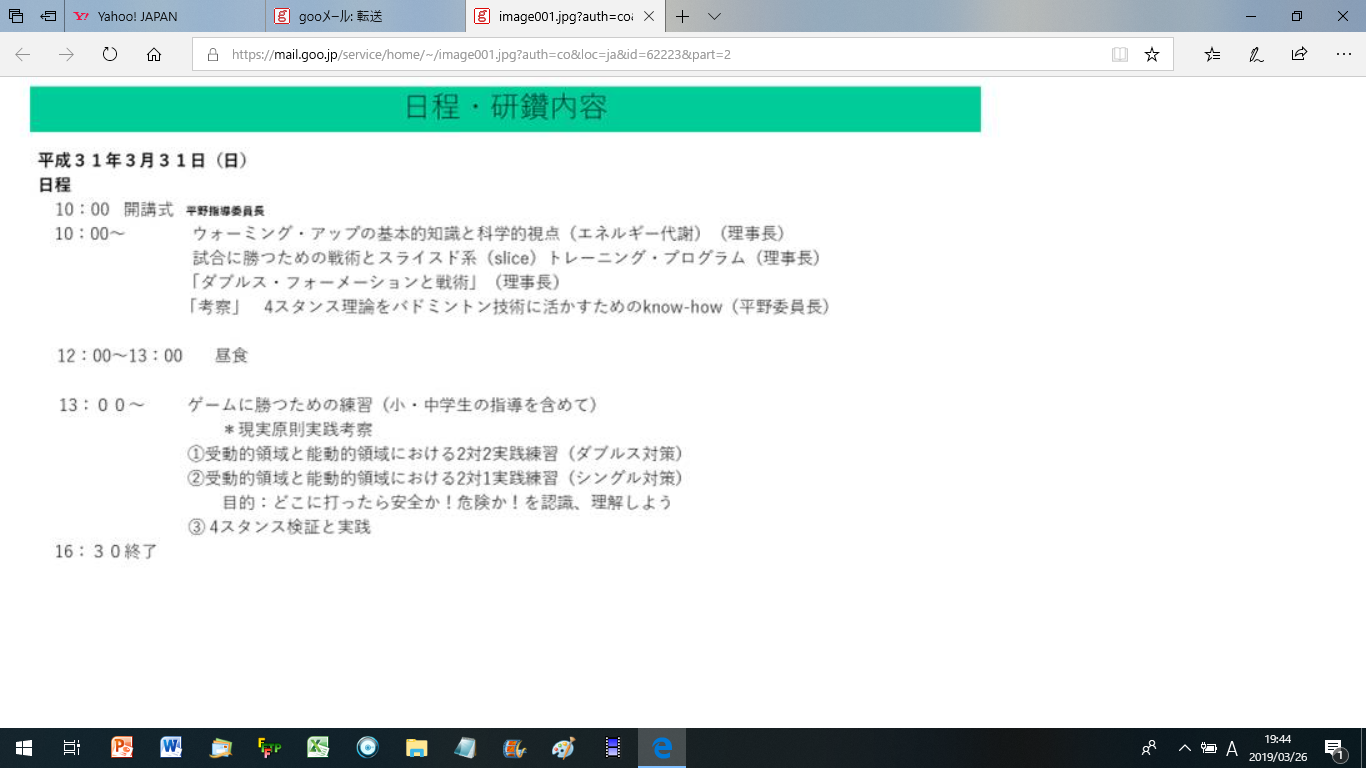 ８	参加料　一人１，５００円（大人）小中学生は一人５００円９	参加申込　下記メールにてお願いします。	　指導委員長　平野謙武　badohirano@mail.goo.ne.jp	申込み書に記入しメールにてお願いします（期日厳守）。	＊電話での申し込みは受け付けません。１０	申込期限　平成３１年３月３０日（土）１１	問合せ先　指導委員長　平野謙武　TEL090-1419-0722１２その他（１）大会中の事故については、応急の処置はするが後の責任は負いません。第２回静岡県バドミントン協会　指導者交流会参加申込書年　　　　月　　　　日年　　　　月　　　　日年　　　　月　　　　日所属名：申込責任者：住所：メール：TELNo.氏　　　名1234567